Spelling Test: Year 5 
Given: 23.11.21
Test: 30.11.21
Rule: High Frequency WordsSpelling test: Year 5Given: 23.11.21
Test: 30.11.21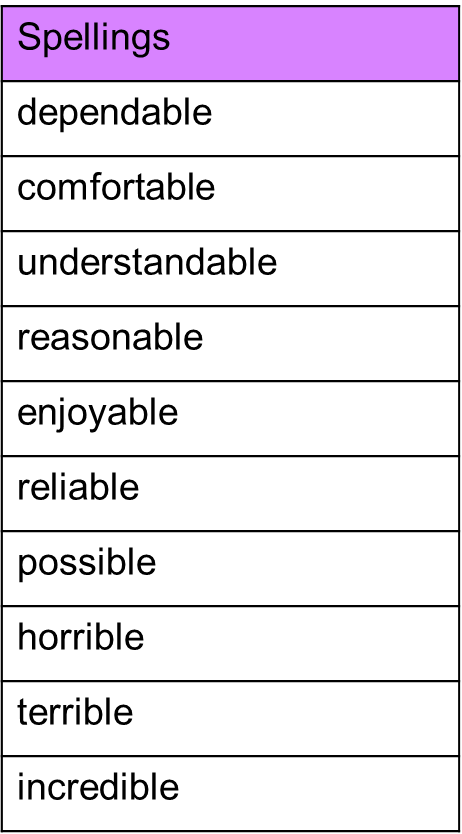 Spelling test: Year 6Given: 23.11.21
Test: 30.11.21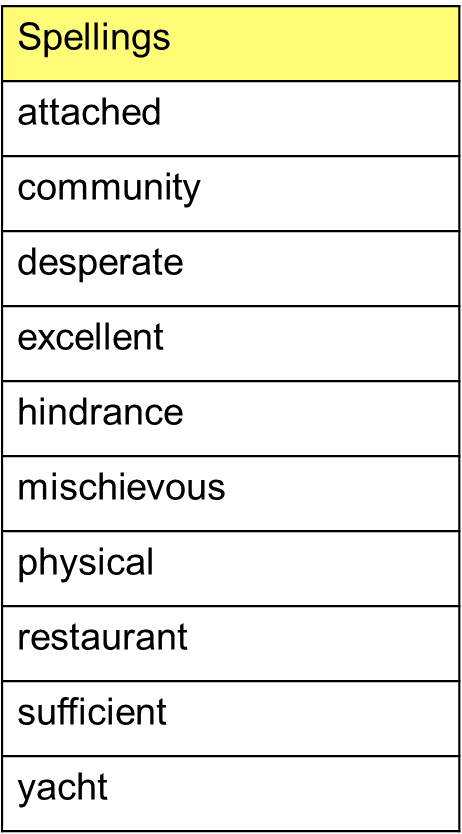 Spellingstwoseventwelveseventeenredwhite